                                  Città di Vittoria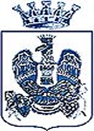                                                                       ( Provincia di Ragusa )                                                      Direzione Servizi Alla PersonaSi informano i cittadini beneficiari, in ottemperanza alla Delibera dell’ARERA 76/2020/R/COM, che tutte le istanze di rinnovo relative al  Bonus Enel, Bonus Gas e Bonus Idrico,  con scadenza il 31 Marzo 2020 e 30 Aprile 2020, potranno essere presentate entro il 30 Giugno 2020.                                                                                                              IL DIRIGENTE                                                                                                   Dott. Salvatore Guadagnino